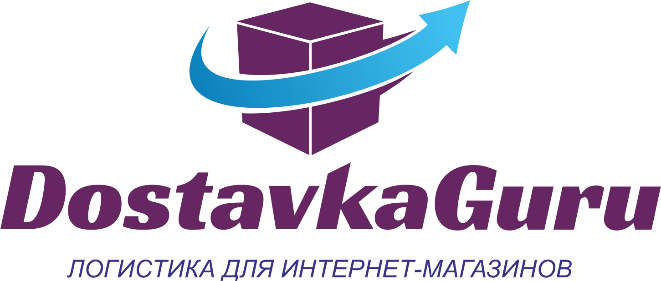 ООО «ДОСТАВКА ГУРУ МСК»ИНН/КПП 7736246341/772001001ОГРН 1157746485819Расчетный счет № 40702810701300008640К/с 30101810200000000593в АО «АЛЬФА-БАНК» Г. МОСКВАБИК 044525593111394 г. Москва, ул. Перовская, д.66, корп.2, пом.27
Тел. +7 (495) 374-75-21http://dostavka.guruДОГОВОР ПУБЛИЧНОЙ ОФЕРТЫ НА ОКАЗАНИЕ УСЛУГ
ПРЕАМБУЛАДанный документ является официальным предложением Общества с ограниченной ответственностью «ДОСТАВКА ГУРУ МСК» (ООО «ДОСТАВКА ГУРУ МСК») для юридических лиц Российской Федерации заключить договор на оказание услуг на нижеприведенных условиях и публикуется на сайте http://dostavka.guru. В соответствии с пунктом 2 статьи 437 Гражданского Кодекса Российской Федерации данный документ является публичной офертой. Настоящая публичная оферта на оказание услуг (далее Договор) заключается в особом порядке: путем акцепта настоящего Договора, содержащего все существенные условия Договора. Настоящий Договор имеет юридическую силу в соответствии со ст.434 Гражданского кодекса Российской Федерации и является равносильным договору, подписанному Сторонами. Настоящий Договор является Договором присоединения. Фактом, подтверждающим принятие изложенных ниже условий, и акцептом настоящей публичной оферты является подписание Протокола присоединения (Приложение №1) (в соответствии с пунктом 3 статьи 438 ГК РФ, акцепт оферты равносилен заключению Договора на условиях, изложенных в оферте). Лицо, подписавшее Протокол присоединения, признается Принципалом или представителем Принципала с надлежащими полномочиями. Настоящий Договор считается заключенным с момента его акцептации и действует до исполнения сторонами всех своих обязательств по настоящему Договору. В целях исполнения настоящего Договора Стороны применяют формы приложений к настоящему Договору, а также требования и документы, разработанные Агентом и размещенные на сайте http://dostavka.guru. ООО «ДОСТАВКА ГУРУ МСК», именуемое в дальнейшем «Агент», публикует настоящий Договор, являющийся публичным Договором-офертой в адрес юридических лиц (в дальнейшем «Принципал») о нижеследующем: Применяемые термины«Товар» - различного рода товары, принадлежащие Принципалу.«Клиент» - третье лицо, являющиеся потребителем, из числа неограниченного круга физических и юридических лиц, находящихся на территории Российской Федерации.«Заказ» - индивидуально упакованный и снабженный маркировкой Агента Товар (ы), предназначенный для передачи Клиенту в соответствии с договором купли-продажи, заключенным Клиентом с Принципалом на основании «Правил продажи дистанционным способом», утвержденных Постановлением Правительства Российской Федерации от 27 сентября 2007 г. № 612, и передаваемый Принципалом Агенту на основании настоящего Договора для выдачи Клиенту.«Заявка» - сведения, надлежащим образом оформленные и направленные строго в электронном виде (формате) посредством электронной Заявки, через личный кабинет или посредством протокола обмена данными (API обмен) в соответствии с Правилами оформления Заявки, размещенными на сайте http://dostavka.guru.«Пункт выдачи Заказа» - место выдачи Заказа Клиенту, перечень пунктов и особенности обработки Заказа указаны на сайте https://dostavka.guru.«Наложенный платеж» - стоимость, включающая в себя стоимость Товара и затрат на доставку, указываемая Принципалом в Заявке, подлежащая взиманию Агентом с Клиента за Заказ.  Стоимость «Наложенного платежа» может быть изменена в порядке и на условиях, определенных в Договоре.«Оценочная стоимость» - общая стоимость Товара (ов) в одном Заказе, определяемая Принципалом на основании внутреннего учета и указываемая им в Заявке, Оценочная стоимость является эквивалентом размера ответственности Агента перед Принципалом в случае утраты/ порчи данного Заказа, но не более его рыночной стоимости на соответствующую дату. Оценочная стоимость Заказа не подлежит корректировке Сторонами.«ПОУПС» - Правила оказания услуг почтовой связи, внесенные приказом Министерством связи и массовых коммуникаций РФ от 13.02.2018 № 61 и «Генеральные условия оказания услуг почтовой связи», утверждённые приказом ФГУП «Почта России» №412-П от 29.09.2017г.Предмет ДоговораПо Договору Агент обязуется за вознаграждение от имени и за счет Принципала осуществлять прием, упаковку, обработку, доставку Заказов, прием наличных и безналичных денежных средств за Заказы, обеспечивать сервисные услуги, связанные с вышеперечисленными действиями в отношении Товаров/Заказов Принципала в рамках и на условиях настоящего договора.Перечень предоставляемых услуг определяется на основании Заявки Принципала в пределах предоставляемых услуг по данному договору. Агент выполняет все поручения строго согласно Заявке Принципала, при этом Принципал несет всю ответственность за правильность оформления Заявки.Агент оставляет за собой право в одностороннем порядке изменять порядок исполнения поручения, список предоставляемых услуг и географию доставки, при этом данные изменения не могут ухудшать условия данного договора в соответствии с п.4 ст. 450 ГК РФ. Агент обязан направить Принципалу уведомление о таких изменениях посредством электронной почты на адрес Принципала, а также разместить публикацию на сайте https://dostavka.guru.Территория, на которой Агент обязуется оказывать услуги Принципалу в соответствии с данным договором, указана на сайте https://dostavka.guru.Порядок исполнения порученияПринципал передает, а Агент принимает Заказ для дальнейшей упаковки, обработки и доставки Заказов Клиенту в соответствии с Заявкой Принципала и надлежаще оформленным Актом приема-передачи. Обязательство Агента по доставке Заказа возникает с момента получения последним от Принципала надлежащим образом оформленной Заявки, в соответствии с Правилами оформления Заявки размещенными на сайте http://dostavka.guru, и осуществления фактической передачи Агенту Заказа, указанного в данной Заявке, на основании подписанного Акта приема-передачи.Агент исполняет поручение Принципала строго по утвержденным Правилам по осуществлению доставки Заказа, размещенным на сайте http://dostavka.guru. Агент оказывает услуги по обработке Почтовых отправлений, без доступа к вложению, для отправки через ФГУП «Почта России», в соответствии с Правилами оказания услуг почтовой связи (ПОУПС).Каждый Заказ, передаваемый Агенту, должен быть промаркирован и упакован без возможности доступа третьих лиц в соответствии с Требованиями по маркировке, упаковке и габаритам Заказа, размещенными на сайте http://dostavka.guru. Агент осуществляет прием от Клиента по Заявке Принципала Товаров/Заказов с указанием причины возврата, и при условии предоставления Клиентом документов, подтверждающих приобретение Товара/Заказа у Принципала. В случае частичного или полного отказа Клиента от Заказа в день (дни) доставки (отправки) или получения на Пункте Выдачи Заказов/Отделении ФГУП «Почта России», либо невостребованности Клиентом Заказа, либо невозможности обработки Заказа для отправки через ФГУП «Почта России», либо третьих лиц, Агент возвращает Заказ на свой склад с информированием Принципала о причинах возврата в соответствии с п. 4.1.3 Договора. Возвращенный Клиентом Заказ/Товар Принципал обязан своими силами и за свой счет забрать со склада Агента не позднее 14 (Четырнадцати) календарных дней с даты его поступления на склад Агента, по истечении данного срока Агент не несет ответственности в случае утраты/хищения Заказа/Товара. По договоренности сторон возврат Заказа/ Товара может быть осуществлен силами Агента, в таком случае Принципал обязуется обеспечить прием возвращаемого товара в срок не более 30 минут. Данные по приемке возвратных Заказов/ Товаров отражаются в Накладной на возврат, по факту подписания которой дальнейшие претензии по возвратным Заказам/Товарам Агентом не принимаются, за исключением Заказов, не принятых по данной накладной, о чем Принципал делает отметку в Накладной на возврат в графе Примечание. Хранение Заказа/Товара на складе Агента осуществляется безвозмездно на срок до 14 дней. Сверх установленного срока Принципал обязан оплатить стоимость хранения Заказа/Товара в соответствии с Соглашением о размерах вознаграждения (Тарифом) для организаций с НДС, размещенным на сайте http://dostavka.guru. Все тарифы включают НДС 20%.Право собственности на Заказ/Товар до момента его передачи Агентом Клиенту остается за Принципалом.В случае изменения стоимости Заказа по требованию Принципала, Принципал обязан не позднее 1 (Одного) часа с момента согласования изменения направить Агенту через личный кабинет запрос в соответствующем разделе с информацией об изменении стоимости Заказа. Изменение суммы по телефону не допускается. При отсутствии со стороны Принципала своевременного подтверждения, Агент вправе действовать на свое усмотрение.Принципал вправе размещать контактный номер +7 (495) 540-41-34 в уведомлении к Заказу для решения вопросов доставки между Клиентом Принципала и Агентом. Агент осуществляет уведомление Клиентов путем направления SMS-сообщения и/или сообщения на электронную почту, указанную Клиентом либо Принципалом, о дате и времени доставки Заказа, координатах и режиме работы Пунктов выдачи, сумме Заказа и данных фискализации продажи в соответствии с Соглашением о размерах вознаграждения (Тарифом), размещенным на сайте http://dostavka.guru. Обязанности СторонАгент обязуется:Обеспечить доставку Заказа Клиенту в соответствии с Заявкой, оформленной надлежащим образом.Организовывать упаковку, оформление, обработку и отправку Заказов в заранее согласованных объёмах через АСЦ (автоматизированные сервисные центры) ФГУП «Почта России» в соответствии с представленной Заявкой Принципала в течение: не более двух рабочих дней.Информировать Принципала о процессе доставки Заказа Клиенту в электронном виде посредством личного кабинета на сайте https://dostavka.guru  или протокола обмена данными (API обмен) в соответствии с Правилами оформления Заявки и Правилам по осуществлению доставки Заказа, размещенными на сайте http://dostavka.guru, путем обновления статуса Заказа.Информировать Принципала об изменении почтовых тарифов на почтовые отправления не позднее 5 (пяти) рабочих дней с момента получения информации от ФГУП «Почта России».По поручению Принципала, в счет оплаты доставленного Заказа получать от Клиента денежные средства - наложенный платеж, указанный Принципалом в Заявке, согласно договору розничной купли-продажи Товара, наличным либо безналичным путем, пробить кассовый чек в соответствии с требованиями действующего законодательства.Перечислять Принципалу денежные средства, полученные за доставленный (ые) Клиенту (ам) Заказ (ы) посредством курьерской доставки, через Пункты выдачи Заказов на третий рабочий день с момента доставки заказа. Перечислять Принципалу денежные средства, полученные за доставленный (ые) Клиенту (ам) Заказ (ы) посредством отправки через ФГУП «Почта России» на третий рабочий день с момента получения денежных средств от ФГУП «Почта России». Днем перечисления считается день списания денежных средств с расчетного счета Агента.Предоставлять Принципалу один раз в месяц, но не позднее десятого рабочего дня по окончании отчетного периода, следующие документы:
-	Отчет Агента о приеме денежных средств, доставке Заказа и об обработке возвращаемых Заказов;
-	Счет-фактура на услуги Агента.Обеспечить сохранность Заказа с момента получения Заказа от Принципала или его представителя до момента вручения Заказа Клиенту Принципала или возврата Принципалу.Агент вправе не осуществлять действия, указанные в п. 2.1 Договора, в отношении товаров, перечисленных в п. 4.2.1. Договора, а также, таких товаров, продажа и перевозка которых требует получения специального разрешения и/или лицензии в соответствии с законодательством РФ, в случае, если такое разрешение и/или лицензия отсутствует у Агента, или товаров, запрещенных к продаже.Агент вправе привлекать третьих лиц для исполнения обязательств по Договору, при этом он несет полную ответственность за действия таких лиц.Принципал обязуется: Не передавать для доставки Агенту:1)	деньги, денежные знаки (монеты, банкноты и их эквиваленты);2)	лицензии, государственные или иные ценные бумаги, и т.п.;3)	вредные, легковоспламеняющиеся, взрывчатые, ядовитые, химически агрессивные и едкие вещества;4)	радиоактивные материалы и предметы их содержащие;5)	наркотические средства, психотропные, сильнодействующие вещества;6)	продукты питания;7)	табак и табачные изделия;8)	алкогольная продукция;9)	лекарственные препараты;10)	оружие различных видов;11)	драгоценные металлы и камни и изделия из них;12)	Товары/Заказы, которые по своему характеру или упаковке могут представлять опасность для сотрудников Агента, пачкать или портить другие Заказы;13)	Товары, перевозка, ношение или хранение которых запрещены законодательством РФ, или могут быть связаны с нарушением законодательства РФ.14)	Товары, перевозка, ношение или хранение которых запрещены ПОУПС (для Заказов, отправляемых через ФГУП «Почта России»).В день подачи Заявки доставить Заказ на склад Агента с необходимым пакетом документов или подготовить Заказ для его передачи курьеру Агента.Информацию о Заказе и его Оценочной стоимости предоставлять Агенту только в электронном виде. Максимальная стоимость одного Заказа составляет не более 99 000 (Девяносто девяти тысяч) рублей при продаже юридическим лицам и не более 300 000 (Трехсот тысяч) рублей при продаже физическим лицам.Своевременно предоставлять Агенту всю необходимую для исполнения его обязанностей информацию о Клиенте.Самостоятельно получать информацию о состоянии Заказов и процессе их доставки не реже одного раза в день посредством личного кабинета на сайте https://dostavka.guru или протокола обмена данными (API обмен) в соответствии с Правилами оформления Заявки и Правилами по осуществлению доставки Заказа, размещенными на сайте http://dostavka.guru.В течение 3-х рабочих дней со дня представления Агентом Отчета подписать его либо направить Агенту в письменном виде свои мотивированные возражения в случае несогласия с содержанием Отчета. В случае неполучения Агентом возражений или Отчета, подписанного Принципалом, в течение данного срока Отчет считается согласованным Сторонами.Оплачивать счета Агента за выполненные поручения в течение 3-х банковских дней с даты их получения почтовой связью, курьером или посредством оперативных средств связи (электронной почте).В целях исполнения требований Федерального закона от 07.08.2001 N 115-ФЗ "О противодействии легализации (отмыванию) доходов, полученных преступным путем, и финансированию терроризма" предоставлять Агенту для передачи в обслуживающие банки по их запросам необходимые сведения о выгодоприобретателе не позднее 3 (трех) рабочих дней с момента получения Принципалом запроса от Агента.Порядок расчетовРазмер вознаграждения Агента определяется на основании Соглашения о размерах вознаграждения (Тарифа) для организаций с НДС, размещенного на сайте http://dostavka.guru, и включает все расходы по выполнению поручения (если иное прямо не предусмотрено Договором либо Дополнительными соглашениями).Агент перечисляет Принципалу денежные средства, полученные от Клиента, за вычетом вознаграждения, причитающегося Агенту. В день перечисления Агент извещает Принципала о суммах перечислений с детализацией в разрезе Заказа посредством размещения оперативной отчетности в виде расшифровки платежа в Личном кабинете.При расчетах по настоящему Договору Принципал оплачивает Агенту почтовые тарифы ФГУП «Почта России» в следующем порядке: 100 % стоимости почтовых тарифов Принципал оплачивает предварительно не позднее одного дня до сдачи Заказов для отправки через ФГУП «Почта России». Ежемесячно Агентом производится корректировка авансового платежа, который включает разницу между суммой перечисленных денежных средств и стоимостью фактически использованного почтового тарифа. В случае, если стоимость фактически использованного почтового тарифа превышает сумму перечисленных денежных средств, Агент выставляет Принципалу счет на сумму превышения. В случае, если стоимость фактически использованного почтового тарифа меньше внесенной Принципалом суммы денежных средств, Агент переносит эту сумму в счет будущих платежей Принципала, либо, по требованию Принципала, возвращает на расчетный счет последнего. В случае, если сумма авансовых платежей не соответствует объемам сдаваемых Заказов для отправки через ФГУП «Почта России», Агент вправе отказать в приеме или отправке Заказов до поступления дополнительных денежных средств, необходимых для отправки. Датой оплаты считается дата зачисления денежных средств на расчетный счет Агента. В случае, если денежных средств, полученных от Клиента за Заказ, недостаточно для оплаты вознаграждения, причитающегося Агенту, либо оплаты почтовых тарифов, Принципалу выставляется счет на недостающую сумму, либо данная сумма удерживается из денежных средств, полученных Агентом от других Заказов Принципала».Агент оставляет за собой право в одностороннем порядке изменять Соглашение о размерах вознаграждения (Тариф) для организаций с НДС, при этом уведомления об изменении Агент обязан направить Принципалу посредством электронной почты на адрес Принципала, а также разместить публикацию на сайте https://dostavka.guru, в срок не менее, чем за 15 (Пятнадцать) календарных дней до даты вступления в силу новых изменений. Изменения могут проводиться не чаще 2 раз в год и должны быть сопоставимы с величиной изменения индекса потребительских цен (Consumer PriceIndex, CP) за период, исчисляемый с момента предыдущих изменений.Ответственность СторонЗа неисполнение или ненадлежащее исполнение своих обязательств по Договору Стороны несут ответственность в соответствии с действующим законодательством Российской Федерации и Договором.В случае порчи или утраты Заказа по вине Агента либо его сотрудников, Агент компенсирует Принципалу стоимость Оценочной стоимости Заказа, указанной в Заявке. Порядок компенсации, если он не оговорен отдельно, регулируется ст. 796 Гражданского Кодекса РФ.Агент не несет ответственность за какой-либо ущерб, убытки либо просрочку исполнения принятых на себя обязательств по Договору, если они вызваны не зависящими от Агента обстоятельствами. Указанные обстоятельства, помимо прочего, включают:-	Любые дефекты и характеристики, обусловленные свойствами Заказа, даже если о них было сообщено Принципалом Агенту при передаче Заказа; -	Предоставление Агенту для доставки Заказа, опасного/запрещенного к доставке в соответствии с п. 4.2.1. Договора;-	Негативное воздействие электрических или магнитных полей на электронные или фотографические изображения, данные или записи, или их стирание;-	Невыполнение Принципалом обязанностей, предусмотренных Договором и приложениями к нему; неправильное определение Оценочной стоимости Заказа; -	Заказ доставлен с соблюдением всех условий, при этом отсутствуют внешние повреждения его упаковки, печатей (пломб); -	Факт порчи Заказа связан с несоблюдением определенного температурного режима, нормативной утечкой, потерей веса, объема или нормативного износа, самовозгорания, брожения, гниения, старения, усушки, коррозии и других естественных свойств Заказа/Товара; -	Факт повреждения  или  утраты  Заказа/Товара был установлен после получения Заказа Клиентом; при изменении даты и/или адреса доставки Заказа по инициативе Принципала  или Клиента; -	Причиненный Принципалу ущерб не связан с исполнением Договора (ненадлежащее качество, размер, ассортимент вложения и др.).Принципал полностью берет на себя ответственность за взаимодействие с Клиентом в части, касающейся информации о Товаре, его потребительских свойствах и качественных характеристиках. В случае предъявления Агенту со стороны Клиента/ третьих лиц претензий о нарушении их прав в отношении доставленных им Товаров, Принципал обязан в кратчайшие сроки самостоятельно урегулировать возникшие спорные вопросы, компенсировав при этом Агенту понесенные им убытки, причиненные действиями либо бездействиями Принципала, включая штрафные санкции и прочие расходы, понесенные Агентом.В случае возврата Заказа Клиентом по услуге Возврат, Принципал самостоятельно производит расчет с Клиентом.За нарушение сроков перечисления денежных средств, сторона-должник уплачивает стороне-кредитору пени в размере 0,1% от суммы задолженности за каждый день просрочки, но не более суммы задолженности. Взыскание пени является правом, а не обязанностью Сторон, и осуществляется на основании требования, предоставленного в письменном виде.В случае, если Принципалом утеряна информация о Заказе либо первичные документы по Заказу и дата доставки (передачи) данных заказов свыше 4 месяцев, то Агент за вознаграждение согласно Соглашения о размерах вознаграждения (Тарифа) готов выполнить работу по поиску и восстановлению данных документов.В случае выявления нарушения Принципалом условий п.4.2.1. Договора, последний выплачивает Агенту штраф в размере 10 000 (Десяти тысяч) рублей за каждый факт нарушения и компенсирует сверх этого убытки, понесенные Агентом вследствие данного нарушения.По истечении 60 дней с момента начала платного хранения Заказа на складе Агента, Агент вправе по своему усмотрению возвратить такие Заказы/Товары Принципалу за счет последнего или в установленном порядке реализовать Заказы/Товары, по договору купли-продажи исходя из подтвержденной документами цены Заказов/Товаров или при отсутствии таких документов исходя из цены, которая при сравнимых обстоятельствах обычно взимается за аналогичные товары, либо на основании экспертной оценки, либо утилизировать данные Заказы/Товары. Принципал настоящим подтверждает, что он уведомлен и согласен с тем, что в случае реализации или утилизации Заказов/Товаров, их стоимость Принципалу не возмещается.АрбитражСпоры и разногласия, которые могут возникнуть при исполнении Договора, будут по возможности разрешаться путем переговоров между Сторонами.В случае невозможности разрешения споров и разногласий путем переговоров, они подлежат рассмотрению в Арбитражном суде г. Москвы.Все вопросы, которые не регламентированы Сторонами в Договоре, решаются в соответствии с действующим законодательством РФ.Форс-мажорСтороны освобождаются от ответственности за частичное или полное неисполнение обязательств по Договору, если это неисполнение явилось следствием обстоятельств непреодолимой силы (форс-мажор), возникших после заключения Договора, в результате событий чрезвычайного характера, которые Агент, либо Принципал не могли ни предвидеть, ни предотвратить разумными мерами.К обстоятельствам непреодолимой силы относятся события, на которые Стороны не могут оказать влияние и за возникновение которых они не несут ответственности, например, наводнение, землетрясение, ураган, военные действия, аварии, а также отраслевая забастовка, акты и распоряжения органов государственной власти и управления.Сторона, ссылающаяся на действие обстоятельств непреодолимой силы, обязана немедленно информировать другую сторону о наступлении подобных обстоятельств в письменной форме или электронном виде посредством e-mail и подтвердить наличие таких обстоятельств.В случае возникновения обстоятельств непреодолимой силы срок выполнения обязательств по Договору отодвигается соразмерно времени, в течение которого действуют такие обстоятельства и/ или их последствия.В случае усложнения транспортной доступности, ухудшения погодных условий, в периоды высокой загруженности Агент имеет право увеличивать сроки и интервалы доставки Заказов, предварительно уведомив о таких действиях Принципала.Срок действия и порядок расторжения ДоговораДоговор вступает в силу с момента его подписания и действует до полного исполнения Сторонами принятых на себя обязательств.Каждая из Сторон вправе в одностороннем порядке, расторгнуть Договор при условии письменного уведомления другой стороны не менее чем за один месяц до даты предполагаемого отзыва.Договор считается расторгнутым после подписания Сторонами Акта о досрочном расторжении Договора, возврата Заказов, находящихся на складах Агента, проведении сверки взаимных обязательств и осуществлении на основе этого взаиморасчетов между Сторонами не позднее даты предполагаемого расторжения, указанной в письменном уведомлении о досрочном расторжении Договора. При прекращении действия Договора по п. 9.2. после получения одной и Сторон уведомления о прекращении Договора эта сторона обязана провести со стороной, направившей уведомление, сверку взаиморасчетов и подписать акт сверки.Стороны согласуют дату, время и место проведения сверки путем обмена письменной корреспонденции, позволяющей точно установить, что данная корреспонденция исходила от соответствующей стороны.В случае уклонения одной из Сторон от проведения сверки взаиморасчетов в течение 15 (Пятнадцати) календарных дней с момента получения уведомления противоположная сторона вправе провести сверку и оформить акт сверки взаиморасчетов в одностороннем порядке. При этом результаты считаются окончательными, и другая сторона не вправе оспаривать содержание акта сверки.Под уклонением от проведения сверки в целях применения данного пункта Стороны понимают:-	отсутствие ответов стороны на корреспонденцию, направленную ей противоположной стороной в сроки, предусмотренные настоящим пунктом;-	отсутствие в согласованную дату, согласованное время, в согласованном для сверки месте одной из Сторон;-	совершение противоправных действий одной из Сторон, связанные с физическим недопущением другой стороны к прибытию на место для проведения сверки.Агент оставляет за собой право расторгнуть Договор в одностороннем порядке, если количество Заказов в месяц составит менее 50 (Пятидесяти) единиц Заказов. В этом случае Агент уведомляет о расторжении договорных отношений за 3 (Три) рабочих дня до даты расторжения. Расторжение в данном случае является правом, а не обязанностью Сторон.Непрерывное отсутствие от Принципала Заявок и (или) Заказов свыше 3 месяцев является основанием для одностороннего расторжения данного договора со стороны Агента без уведомления Агентом Принципала.Агент оставляет за собой право расторгнуть Договор в одностороннем порядке, если действия Принципала связаны с передачей Агенту товаров, перевозка которых влечет за собой нарушение законодательства РФ. В этом случае Агент уведомляет о расторжении договорных отношений за 3 (Три) рабочих дня до даты расторжения.Заключительные положенияДоговор составлен в 2-х экземплярах, имеющих равную юридическую силу, по одному для каждой из Сторон.После подписания Договора вся предыдущая переписка Сторон теряет силу.Соглашение о размерах вознаграждения (Тариф) Агента, утверждается Агентом в одностороннем порядке. Принципал акцептом Договора подтверждает, что ознакомлен с Тарифом Агента, формами документов, дополнительными условиями и иной информацией, размещенной на сайте http://dostavka.guru, согласно Договора.Дополнения и изменения к Договору могут быть внесены Сторонами только в письменном виде.Все претензии и сверки по оплате выполненных Агентом поручений, принимаются от Принципала в течение 90 дней с даты направления Отчета Агента.Принципал дает безусловное согласие на обработку и хранение предоставленных в связи с исполнением Договора персональных данных. При предоставлении Клиентом персональных данных иных лиц, Принципал гарантирует, что согласие вышеуказанных лиц на предоставление их персональных данных Принципалом Агенту получено и несет ответственность в случае предъявления каких-либо претензий Агенту вследствие несоблюдения данного условия.При изменении наименования Сторон, их юридического статуса и правоспособности, адресов и платежных реквизитов, а также иных изменений, способных повлиять на ход и результаты исполнения Договора, Сторона, у которой произошли указанные изменения, обязана незамедлительно письменно сообщить другой Стороне о произошедших изменениях. Агент вправе уведомить Принципала о произошедших изменениях	путем размещения соответствующей информации на сайте https://dostavka.guru, а также отправкой уведомления на электронный адрес Принципала.Наименование разделов Договора и пунктов приняты для удобства пользования и не могут рассматриваться как положения, имеющие самостоятельное значение.Принципал, предоставляя информацию об абонентских номерах подвижной (мобильной) связи своих, а равно Клиентов непосредственно, либо через Клиентов, дает свое согласие на получение смс-уведомлений Агента, а также подтверждает наличие желания получать такие смс-уведомления.Условия Договора и его Приложений конфиденциальны и не подлежат разглашению.Приложение № 1 к Договору публичной оферты на оказание услугПРОТОКОЛ ПРИСОЕДИНЕНИЯ № ____г. Санкт-Петербург                                                                                     	«__» _________ 2020 г.ООО «ДОСТАВКА ГУРУ МСК», именуемое в дальнейшем «Агент», в лице Генерального директора Каплиной Ольги Михайловны, действующего(-ей) на основании Устава, с одной стороны, и _____________________, в лице Генерального директора __________________________, именуемое (-ый, -ая) в дальнейшем «Принципал», действующего(-ей) на основании _______________________, с другой стороны, именуемые в дальнейшем «Стороны», пришли к соглашению:- настоящим Протоколом присоединения акцептовать Договор публичной оферты на оказание услуг, опубликованном на сайте http://dostavka.guru.Адреса и реквизиты Сторон:ПРИНЦИПАЛ:АГЕНТ:Общество с ограниченной ответственностью«ДОСТАВКА ГУРУ МСК»ИНН/КПП ИНН/КПП 7736246341/772001001Юридический адрес: Юридический адрес: 111394 г. Москва, ул. Перовская, д.66, корп.2, пом.27Почтовый адрес (Фактический адрес): Почтовый адрес: 109052, г. Москва, ул. Перовская, д.66, корп. 2, пом. 27р/сч № р/с № 40702810701300008640АО «АЛЬФА-БАНК»к/с № к/с № 30101810200000000593БИК БИК 044525593Генеральный директорГенеральный директорКаплина Ольга Михайловнаdirect@dostavka.guru8-495-374-75-21Контактное лицо по вопросам бух. УчетаКонтактное лицо по вопросам бух. учетаbuh@dostavka.guru8-495-374-75-21Контактное лицо по вопросам продаж и логистикиКонтактное лицо по вопросам продаж и логистикиlogist@dostavka.guru8-495-374-75-21Контактное лицо по вопросам складского учетаКонтактное лицо по вопросам складского учетаsklad@dostavka.guru8-495-374-75-21Адрес сайта: Адрес сайта:http://dostavka.guru Принципал Генеральный директор  Агент   Генеральный директор _____________ /__________/     М.П.   ____________/ О.М. Каплина/   М.П.